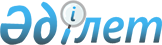 О внесении изменений и дополнений в решение районного маслихата от 11 декабря 2013 года № 17-3 "О районном бюджете на 2014 - 2016 годы"
					
			Утративший силу
			
			
		
					Решение Жылыойского районного маслихата Атырауской области от 18 апреля 2014 года № 19-1. Зарегистрировано Департаментом юстиции Атырауской области 14 мая 2014 года № 2915. Утратило силу решением Жылыойского районного маслихата Атырауской области от 22 мая 2015 года № 29-5      Сноска. Утратило силу решением Жылыойского районного маслихата Атырауской области от 22.05.2015 № 29-5.

      Примечание РЦПИ.

      В тексте документа сохранена пунктуация и орфография оригинала.

      В соответствии с Бюджетным кодексом Республики Казахстан от 4 декабря 2008 года, подпунктом 1) пункта 1 статьи 6 Закона Республики Казахстан от 23 января 2001 года "О местном государственном управлении и самоуправлении в Республике Казахстан" и рассмотрев предложение акимата района об уточнении районного бюджета на 2014- 2016 год, районный маслихат в XIХ сессии РЕШИЛ:

      1.  Внести в решение районного маслихата от 11 декабря 2013 года № 17-3 "О районном бюджете на 2014-2016 годы" (зарегистрировано в реестре государственной регистрации нормативных правовых актов за № 2833, опубликовано в газете "Кен Жылой" 23 января 2014 года) следующие изменения и дополнения:

      в пункте 1:

      в подпункте 1):

      цифры "12 525 207" заменить цифрами "12 862 570"; 

      цифры "3 025 207" заменить цифрами "3 353 404";

      в подпункте 2):

      цифры "12 609 498" заменить цифрами "12 946 861".

      в пункте 4:

      цифры "170 885" заменить цифрами "252 654";

      дополнить строками следующего содержания:

      "526 тысяч тенге - на выплату государственных пособий на детей до 18 лет;

      136 545 тысяч тенге - на выплату ежемесячной надбавки за особые условия труда к должностным окладам работников государственных учреждений, не являющихся государственными служащими, а также работников государственных предприятий, финансируемые из местного бюджета;"

      пункт 9:

      дополнить строками следующего содержания:

      "36 228 тысяч тенге - на подготовку к зимнему периоду;

      40 000 тысяч тенге – на материально-техническое оснащение учреждений образования;

      14 300 тысяч тенге - на текущее содержание учреждений культуры;

      15 200 тысяч тенге – на текущий и капитальный ремонт памятников участникам Великой Отечественной Войны к празднованию 70-летия Победы;

      3 629 тысяч тенге - на фонд оплаты труда медицинских работников и затраты на оказание консультативно–диагностических услуг гражданам в период прохождения призывной комиссии;"

      2.  Приложения 1, 4 изложить в новой редакции согласно приложениям 1, 2 к настоящему решению.

      3.  Контроль за исполнением настоящего решения возложить на председателя постоянной комиссии по бюджету, финансам, экономике и развитию предпринимательства (Б. Султанов).

      4. Настоящее решение вводится в действие с 1 января 2014 года.

 Уточненный бюджет на 2014 год Объемы финансирования бюджетных программ аппарата акима района в городе, города районного значения, поселка, села, сельского округа на 2014 год      тыс.тенге

      продолжение таблицы


					© 2012. РГП на ПХВ «Институт законодательства и правовой информации Республики Казахстан» Министерства юстиции Республики Казахстан
				
      Председатель XIХ сессии
районного маслихата

Мамбетова С.

      Секретарь районного маслихата

Кенганов М.
Приложение 1 к решению XIХ сессии районного маслихата от 18 апреля 2014 года № 19-1Приложение 1 к решению XVІІ сессии районного маслихата от 11 декабря 2013 года № 17-3 О районном бюджете на 2014-2016 годы"Категория

Категория

Категория

Категория

Категория

Категория

Сумма, тысяча тенге

Класс

Класс

Класс

Класс

Класс

Сумма, тысяча тенге

Подкласс

Подкласс

Подкласс

Сумма, тысяча тенге

Наименование

Наименование

Сумма, тысяча тенге

І. Доходы

І. Доходы

12862570

1

Налоговые поступления

Налоговые поступления

9484990

01

01

Подоходный налог

Подоходный налог

878750

2

Индивидуальный подоходный налог

Индивидуальный подоходный налог

878750

03

03

Социальный налог

Социальный налог

699949

1

Социальный налог

Социальный налог

699949

04

04

Налоги на собственность

Налоги на собственность

7803525

1

Налоги на имущество

Налоги на имущество

7544649

3

Земельный налог

Земельный налог

44421

4

Налог на транспортные средства

Налог на транспортные средства

213402

5

Единый земельный налог

Единый земельный налог

1053

05

05

Внутренние налоги на товары, работы и услуги

Внутренние налоги на товары, работы и услуги

91939

2

Акцизы

Акцизы

13455

3

Поступления за использование природных и других ресурсов

Поступления за использование природных и других ресурсов

53018

4

Сборы за ведение предпринимательской и профессиональной деятельности

Сборы за ведение предпринимательской и профессиональной деятельности

24066

5

Налог на игорный бизнес

Налог на игорный бизнес

1400

08

08

Обязательные платежи, взимаемые за совершение юридически значимых действий и (или) выдачу документов уполномоченными на то государственными органами или должностными лицами

Обязательные платежи, взимаемые за совершение юридически значимых действий и (или) выдачу документов уполномоченными на то государственными органами или должностными лицами

10827

1

Государственная пошлина

Государственная пошлина

10827

2

Неналоговые поступления

Неналоговые поступления

18449

01

01

Доходы от государственной собственности

Доходы от государственной собственности

8605

5

Доходы от аренды имущества, находящегося в государственной собственности

Доходы от аренды имущества, находящегося в государственной собственности

5012

9

Плата за сервитут по земельным участкам, находящихся в коммунальной собственности

Плата за сервитут по земельным участкам, находящихся в коммунальной собственности

3593

04

04

Штрафы, пеня, санкции, взыскания, налагаемые государственными учреждениями, финансируемыми из государственного бюджета, а также содержащимися и финансируемыми из бюджета (сметы расходов) Национального Банка Республики Казахстан

Штрафы, пеня, санкции, взыскания, налагаемые государственными учреждениями, финансируемыми из государственного бюджета, а также содержащимися и финансируемыми из бюджета (сметы расходов) Национального Банка Республики Казахстан

178

1

Штрафы, пеня, санкции, взыскания, налагаемые государственными учреждениями, финансируемыми из государственного бюджета, а также содержащимися и финансируемыми из бюджета (сметы расходов) Национального Банка Республики Казахстан, за исключением поступлений от организаций нефтяного сектора

Штрафы, пеня, санкции, взыскания, налагаемые государственными учреждениями, финансируемыми из государственного бюджета, а также содержащимися и финансируемыми из бюджета (сметы расходов) Национального Банка Республики Казахстан, за исключением поступлений от организаций нефтяного сектора

178

06

06

Прочие неналоговые поступления

Прочие неналоговые поступления

9666

1

Прочие неналоговые поступления

Прочие неналоговые поступления

9666

3

Поступления от продажи основного капитала

Поступления от продажи основного капитала

5727

03

03

Продажа земли и нематериальных активов

Продажа земли и нематериальных активов

5727

1

Продажа земли

Продажа земли

5727

4

Поступления трансфертов

Поступления трансфертов

3353404

02

02

Трансферты из вышестоящих органов государственного управления

Трансферты из вышестоящих органов государственного управления

3353404

2

Поступления трансфертов из областного бюджета

Поступления трансфертов из областного бюджета

3353404

Функциональная группа

Функциональная группа

Функциональная группа

Функциональная группа

Функциональная группа

Функциональная группа

Сумма, тысяча тенге

Администратор бюджетных программ

Администратор бюджетных программ

Администратор бюджетных программ

Администратор бюджетных программ

Администратор бюджетных программ

Сумма, тысяча тенге

Программа

Программа

Программа

Сумма, тысяча тенге

Наименование

Наименование

Сумма, тысяча тенге

ІІ. Расходы

ІІ. Расходы

12946861

01

Государственные услуги общего характера

Государственные услуги общего характера

303510

112

112

Аппарат маслихата района (города областного значения)

Аппарат маслихата района (города областного значения)

15035

001

Услуги по обеспечению деятельности маслихата района (города областного значения)

Услуги по обеспечению деятельности маслихата района (города областного значения)

14645

003

Капитальные расходы государственного органа

Капитальные расходы государственного органа

390

122

122

Аппарат акима района (города областного значения)

Аппарат акима района (города областного значения)

68120

001

Услуги по обеспечению деятельности акима района (города областного значения)

Услуги по обеспечению деятельности акима района (города областного значения)

61960

003

Капитальные расходы государственного органа

Капитальные расходы государственного органа

6160

123

123

Аппарат акима района в городе, города районного значения, поселка, села, сельского округа

Аппарат акима района в городе, города районного значения, поселка, села, сельского округа

134390

001

Услуги по обеспечению деятельности акима района в городе, города районного значения, поселка, села, сельского округа

Услуги по обеспечению деятельности акима района в городе, города районного значения, поселка, села, сельского округа

115959

022

Капитальные расходы государственного органа

Капитальные расходы государственного органа

18431

459

459

Отдел экономики и финансов района (города областного значения)

Отдел экономики и финансов района (города областного значения)

60159

003

Проведение оценки имущества в целях налогооблажения

Проведение оценки имущества в целях налогооблажения

711

010

Приватизация, управление коммунальным имуществом, постприватизационная деятельность и регулирование споров, связанных с этим

Приватизация, управление коммунальным имуществом, постприватизационная деятельность и регулирование споров, связанных с этим

1500

011

Учет, хранение, оценка и реализация имущества, поступившего в коммунальную собственность

Учет, хранение, оценка и реализация имущества, поступившего в коммунальную собственность

1948

028

Приобретение имущества в коммунальную собственность

Приобретение имущества в коммунальную собственность

56000

459

459

Отдел экономики и финансов района (города областного значения)

Отдел экономики и финансов района (города областного значения)

25806

001

Услуги по реализации государственной политики в области формирования и развития экономической политики, государственного планирования, исполнения бюджета и управления коммунальной собственностью района (города областного значения)

Услуги по реализации государственной политики в области формирования и развития экономической политики, государственного планирования, исполнения бюджета и управления коммунальной собственностью района (города областного значения)

25014

015

Капитальные расходы государственного органа

Капитальные расходы государственного органа

792

02

Оборона

Оборона

9253

122

122

Аппарат акима района (города областного значения)

Аппарат акима района (города областного значения)

9253

005

Мероприятия в рамках исполнения всеобщей воинской обязанности

Мероприятия в рамках исполнения всеобщей воинской обязанности

9253

03

Общественный порядок, безопасность, правовая, судебная, уголовно-исполнительная деятельность

Общественный порядок, безопасность, правовая, судебная, уголовно-исполнительная деятельность

290

458

458

Отдел жилищно-коммунального хозяйства, пассажирского транспорта и автомобильных дорог района (города областного значения

Отдел жилищно-коммунального хозяйства, пассажирского транспорта и автомобильных дорог района (города областного значения

290

021

Обеспечение безопасности дорожного движения в населенных пунктах

Обеспечение безопасности дорожного движения в населенных пунктах

290

04

Образование

Образование

3148384

123

123

Аппарат акима района в городе, города районного значения, поселка, села, сельского округа

Аппарат акима района в городе, города районного значения, поселка, села, сельского округа

468218

004

Обеспечение деятельности организаций дошкольного воспитания и обучения

Обеспечение деятельности организаций дошкольного воспитания и обучения

215564

041

Реализация государственного заказа в дошкольных организациях образования

Реализация государственного заказа в дошкольных организациях образования

252654

464

464

Отдел образования района (города областного значения)

Отдел образования района (города областного значения)

2471412

003

Общеобразовательное обучение

Общеобразовательное обучение

2330642

006

Дополнительное образование для детей

Дополнительное образование для детей

140770

464

464

Отдел образования района (города областного значения)

Отдел образования района (города областного значения)

195691

001

Услуги по реализации государственной политики на местном уровне в области образования

Услуги по реализации государственной политики на местном уровне в области образования

18196

005

Приобретение и доставка учебников, учебно-методических комплексов для государственных учреждений образования района (города областного значения)

Приобретение и доставка учебников, учебно-методических комплексов для государственных учреждений образования района (города областного значения)

32724

007

Проведение школьных олимпиад, внешкольных мероприятий и конкурсов районного (городского) масштаба

Проведение школьных олимпиад, внешкольных мероприятий и конкурсов районного (городского) масштаба

856

012

Капитальные расходы государственного органа

Капитальные расходы государственного органа

402

015

Ежемесячная выплата денежных средств опекунам (попечителям) на содержание ребенка-сироты (детей-сирот), и ребенка (детей), оставшегося без попечения родителей

Ежемесячная выплата денежных средств опекунам (попечителям) на содержание ребенка-сироты (детей-сирот), и ребенка (детей), оставшегося без попечения родителей

17540

020

Обеспечение оборудованием, программным обеспечением детей-инвалидов, обучающихся на дому

Обеспечение оборудованием, программным обеспечением детей-инвалидов, обучающихся на дому

450

067

Капитальные расходы подведомственных государственных учреждений и организаций

Капитальные расходы подведомственных государственных учреждений и организаций

125523

472

472

Отдел строительства, архитектуры и градостроительства района (города областного значения

Отдел строительства, архитектуры и градостроительства района (города областного значения

13063

037

Строительство и реконструкция объектов образования

Строительство и реконструкция объектов образования

13063

06

Социальная помощь и социальное обеспечение

Социальная помощь и социальное обеспечение

173341

451

451

Отдел занятости и социальных программ района (города областного значения)

Отдел занятости и социальных программ района (города областного значения)

147141

002

Программа занятости

Программа занятости

42000

004

Оказание социальной помощи на приобретение топлива специалистам здравоохранения, образования, социального обеспечения, культуры, спорта и ветеринарии в сельской местности в соответствии с законодательством Республики Казахстан

Оказание социальной помощи на приобретение топлива специалистам здравоохранения, образования, социального обеспечения, культуры, спорта и ветеринарии в сельской местности в соответствии с законодательством Республики Казахстан

3055

005

Государственная адресная социальная помощь

Государственная адресная социальная помощь

2500

006

Оказание жилищной помощи

Оказание жилищной помощи

2500

007

Социальная помощь отдельным категориям нуждающихся граждан по решениям местных представительных органов

Социальная помощь отдельным категориям нуждающихся граждан по решениям местных представительных органов

29300

010

Материальное обеспечение детей-инвалидов, воспитывающихся и обучающихся на дому

Материальное обеспечение детей-инвалидов, воспитывающихся и обучающихся на дому

3000

014

Оказание социальной помощи нуждающимся гражданам на дому

Оказание социальной помощи нуждающимся гражданам на дому

22523

016

Государственные пособия на детей до 18 лет

Государственные пособия на детей до 18 лет

33759

017

Обеспечение нуждающихся инвалидов обязательными гигиеническими средствами и предоставление услуг специалистами жестового языка, индивидуальными помощниками в соответствии с индивидуальной программой реабилитации инвалида

Обеспечение нуждающихся инвалидов обязательными гигиеническими средствами и предоставление услуг специалистами жестового языка, индивидуальными помощниками в соответствии с индивидуальной программой реабилитации инвалида

8350

023

Обеспечение деятельности центров занятости населения

Обеспечение деятельности центров занятости населения

154

451

451

Отдел занятости и социальных программ района (города областного значения)

Отдел занятости и социальных программ района (города областного значения)

24632

001

Услуги по реализации государственной политики на местном уровне в области обеспечения занятости и реализации социальных программ для населения

Услуги по реализации государственной политики на местном уровне в области обеспечения занятости и реализации социальных программ для населения

22397

011

Оплата услуг по зачислению, выплате и доставке пособий и других социальных выплат

Оплата услуг по зачислению, выплате и доставке пособий и других социальных выплат

1323

021

Капитальные расходы государственного органа

Капитальные расходы государственного органа

522

067

Капитальные расходы подведомственных государственных учреждений и организаций

Капитальные расходы подведомственных государственных учреждений и организаций

390

458

458

Отдел жилищно-коммунального хозяйства, пассажирского транспорта и автомобильных дорог района (города областного значения)

Отдел жилищно-коммунального хозяйства, пассажирского транспорта и автомобильных дорог района (города областного значения)

1568

050

Реализация Плана мероприятий по обеспечению прав и улучшению качества жизни инвалид

Реализация Плана мероприятий по обеспечению прав и улучшению качества жизни инвалид

1568

07

Жилищно-коммунальное хозяйство

Жилищно-коммунальное хозяйство

3327946

458

458

Отдел жилищно-коммунального хозяйства, пассажирского транспорта и автомобильных дорог района (города областного значения)

Отдел жилищно-коммунального хозяйства, пассажирского транспорта и автомобильных дорог района (города областного значения)

30500

031

Изготовление технических паспортов на объекты кондоминиумов

Изготовление технических паспортов на объекты кондоминиумов

4500

033

Проектирование, развитие, обустройство и (или) приобретение инженерно-коммуникационной инфраструктуры

Проектирование, развитие, обустройство и (или) приобретение инженерно-коммуникационной инфраструктуры

26000

472

472

Отдел строительства, архитектуры и градостроительства района (города областного значения)

Отдел строительства, архитектуры и градостроительства района (города областного значения)

2451600

003

Проектирование, строительство и (или) приобретение жилья коммунального жилищного фонда

Проектирование, строительство и (или) приобретение жилья коммунального жилищного фонда

2451600

458

458

Отдел жилищно-коммунального хозяйства, пассажирского транспорта и автомобильных дорог района (города областного значения)

Отдел жилищно-коммунального хозяйства, пассажирского транспорта и автомобильных дорог района (города областного значения)

709748

029

Развитие системы водоснабжения и водоотведения

Развитие системы водоснабжения и водоотведения

709748

123

123

Аппарат акима района в городе, города районного значения, поселка, села, сельского округа

Аппарат акима района в городе, города районного значения, поселка, села, сельского округа

136098

008

Освещение улиц населенных пунктов

Освещение улиц населенных пунктов

53711

009

Обеспечение санитарии населенных пунктов

Обеспечение санитарии населенных пунктов

73316

011

Благоустройство и озеленение населенных пунктов

Благоустройство и озеленение населенных пунктов

9071

08

Культура, спорт, туризм и информационное пространство

Культура, спорт, туризм и информационное пространство

165795

123

123

Аппарат акима района в городе, города районного значения, поселка, села, сельского округа

Аппарат акима района в городе, города районного значения, поселка, села, сельского округа

14300

006

Поддержка культурно-досуговой работы на местном уровне

Поддержка культурно-досуговой работы на местном уровне

14300

455

455

Отдел культуры и развития языков района (города областного значения)

Отдел культуры и развития языков района (города областного значения)

46048

003

Поддержка культурно-досуговой работы

Поддержка культурно-досуговой работы

46048

465

465

Отдел физической культуры и спорта района (города областного значения)

Отдел физической культуры и спорта района (города областного значения)

15015

001

Услуги по реализации государственной политики на местном уровне в сфере физической культуры и спорта

Услуги по реализации государственной политики на местном уровне в сфере физической культуры и спорта

6375

004

Капитальные расходы государственного органа

Капитальные расходы государственного органа

1529

006

Проведение спортивных соревнований на районном (города областного значения) уровне

Проведение спортивных соревнований на районном (города областного значения) уровне

3242

007

Подготовка и участие членов сборных команд района (города областного значения) по различным видам спорта на областных спортивных соревнованиях

Подготовка и участие членов сборных команд района (города областного значения) по различным видам спорта на областных спортивных соревнованиях

3869

455

455

Отдел культуры и развития языков района (города областного значения)

Отдел культуры и развития языков района (города областного значения)

51787

006

Функционирование районных (городских) библиотек

Функционирование районных (городских) библиотек

51787

456

456

Отдел внутренней политики района (города областного значения)

Отдел внутренней политики района (города областного значения)

3000

005

Услуги по проведению государственной информационной политики через телерадиовещание

Услуги по проведению государственной информационной политики через телерадиовещание

3000

455

455

Отдел культуры и развития языков района (города областного значения)

Отдел культуры и развития языков района (города областного значения)

9026

001

Услуги по реализации государственной политики на местном уровне в области развития языков и культуры

Услуги по реализации государственной политики на местном уровне в области развития языков и культуры

8246

010

Капитальные расходы государственного органа

Капитальные расходы государственного органа

390

032

Капитальные расходы подведомственных государственных учреждений и организаций

Капитальные расходы подведомственных государственных учреждений и организаций

390

456

456

Отдел внутренней политики района (города областного значения)

Отдел внутренней политики района (города областного значения)

26619

001

Услуги по реализации государственной политики на местном уровне в области информации, укрепления государственности и формирования социального оптимизма граждан

Услуги по реализации государственной политики на местном уровне в области информации, укрепления государственности и формирования социального оптимизма граждан

8102

003

Реализация мероприятий в сфере молодежной политики

Реализация мероприятий в сфере молодежной политики

11144

006

Капитальные расходы государственного органа

Капитальные расходы государственного органа

390

032

Капитальные расходы подведомственных государственных учреждений и организаций

Капитальные расходы подведомственных государственных учреждений и организаций

6983

10

Сельское, водное, лесное, рыбное хозяйство, особо охраняемые природные территории, охрана окружающей среды и животного мира, земельные отношения

Сельское, водное, лесное, рыбное хозяйство, особо охраняемые природные территории, охрана окружающей среды и животного мира, земельные отношения

74657

459

459

Отдел экономики и финансов района (города областного значения)

Отдел экономики и финансов района (города областного значения)

2455

099

Реализация мер по оказанию социальной поддержки специалистов

Реализация мер по оказанию социальной поддержки специалистов

2455

462

462

Отдел сельского хозяйства района (города областного значения)

Отдел сельского хозяйства района (города областного значения)

10961

001

Услуги по реализации государственной политики на местном уровне в сфере сельского хозяйства

Услуги по реализации государственной политики на местном уровне в сфере сельского хозяйства

10571

006

Капитальные расходы государственного органа

Капитальные расходы государственного органа

390

473

473

Отдел ветеринарии района (города областного значения)

Отдел ветеринарии района (города областного значения)

11495

001

Услуги по реализации государственной политики на местном уровне в сфере ветеринарии

Услуги по реализации государственной политики на местном уровне в сфере ветеринарии

8705

003

Капитальные расходы государственного органа

Капитальные расходы государственного органа

390

007

Организация отлова и уничтожения бродячих собак и кошек

Организация отлова и уничтожения бродячих собак и кошек

2400

463

463

Отдел земельных отношений района (города областного значения)

Отдел земельных отношений района (города областного значения)

9749

001

Услуги по реализации государственной политики в области регулирования земельных отношений на территории района (города областного значения)

Услуги по реализации государственной политики в области регулирования земельных отношений на территории района (города областного значения)

9344

007

Капитальные расходы государственного органа

Капитальные расходы государственного органа

405

473

473

Отдел ветеринарии района (города областного значения)

Отдел ветеринарии района (города областного значения)

39997

011

Проведение противоэпизоотических мероприятий

Проведение противоэпизоотических мероприятий

39997

11

Промышленность, архитектурная, градостроительная и строительная деятельность

Промышленность, архитектурная, градостроительная и строительная деятельность

16175

472

472

Отдел строительства, архитектуры и градостроительства района (города областного значения)

Отдел строительства, архитектуры и градостроительства района (города областного значения)

16175

001

Услуги по реализации государственной политики в области строительства, архитектуры и градостроительства на местном уровне

Услуги по реализации государственной политики в области строительства, архитектуры и градостроительства на местном уровне

15785

015

Капитальные расходы государственного органа

Капитальные расходы государственного органа

390

13

Прочие

Прочие

1076288

469

469

Отдел предпринимательства района (города областного значения)

Отдел предпринимательства района (города областного значения)

8633

001

Услуги по реализации государственной политики на местном уровне в области развития предпринимательства и промышленности

Услуги по реализации государственной политики на местном уровне в области развития предпринимательства и промышленности

8243

004

Капитальные расходы государственного органа

Капитальные расходы государственного органа

390

123

123

Аппарат акима района в городе, города районного значения, поселка, села, сельского округа

Аппарат акима района в городе, города районного значения, поселка, села, сельского округа

22609

040

Реализация мер по содействию экономическому развитию регионов в рамках Программы "Развитие регионов"

Реализация мер по содействию экономическому развитию регионов в рамках Программы "Развитие регионов"

22240

049

Текущее обустройство моногородов в рамках Программы развития моногородов на 2012-2020 годы

Текущее обустройство моногородов в рамках Программы развития моногородов на 2012-2020 годы

369

458

458

Отдел жилищно-коммунального хозяйства, пассажирского транспорта и автомобильных дорог района (города областного значения)

Отдел жилищно-коммунального хозяйства, пассажирского транспорта и автомобильных дорог района (города областного значения)

582702

001

Услуги по реализации государственной политики на местном уровне в области жилищно-коммунального хозяйства, пассажирского транспорта и автомобильных дорог

Услуги по реализации государственной политики на местном уровне в области жилищно-коммунального хозяйства, пассажирского транспорта и автомобильных дорог

9258

013

Капитальные расходы государственного органа

Капитальные расходы государственного органа

390

085

Реализация бюджетных инвестиционных проектов в рамках Программы развития моногородов на 2012-2020 годы

Реализация бюджетных инвестиционных проектов в рамках Программы развития моногородов на 2012-2020 годы

573054

459

459

Отдел экономики и финансов района (города областного значения)

Отдел экономики и финансов района (города областного значения)

177117

012

Резерв местного исполнительного органа района (областного значения)

Резерв местного исполнительного органа района (областного значения)

177117

472

472

Отдел строительства, архитектуры и градостроительства района (города областного значения)

Отдел строительства, архитектуры и градостроительства района (города областного значения)

285227

085

Реализация бюджетных инвестиционных проектов в рамках Программы развития моногородов на 2012-2020 годы

Реализация бюджетных инвестиционных проектов в рамках Программы развития моногородов на 2012-2020 годы

285227

15

Трансферты

Трансферты

4651222

459

459

Отдел экономики и финансов района (города областного значения)

Отдел экономики и финансов района (города областного значения)

4651222

006

Возврат неиспользованных (недоиспользованных) целевых трансфертов

Возврат неиспользованных (недоиспользованных) целевых трансфертов

491

007

Бюджетные изъятия

Бюджетные изъятия

4650731

III. Чистое бюджетное кредитование

III. Чистое бюджетное кредитование

121112

Бюджетные кредиты

Бюджетные кредиты

121112

10

Сельское, водное, лесное, рыбное хозяйство, особо охраняемые природные территории, охрана окружающей среды и животного мира, земельные отношения

Сельское, водное, лесное, рыбное хозяйство, особо охраняемые природные территории, охрана окружающей среды и животного мира, земельные отношения

8334

459

459

Отдел экономики и финансов района (города областного значения)

Отдел экономики и финансов района (города областного значения)

8334

018

Бюджетные кредиты для реализации мер социальной поддержки специалистов

Бюджетные кредиты для реализации мер социальной поддержки специалистов

8334

13

Прочие

Прочие

112778

469

469

Отдел предпринимательства района (города областного значения)

Отдел предпринимательства района (города областного значения)

112778

008

Кредитование на содействие развитию предпринимательства в моногородах

Кредитование на содействие развитию предпринимательства в моногородах

112778

Функциональная группа

Функциональная группа

Функциональная группа

Функциональная группа

Функциональная группа

Функциональная группа

Сумма, тысяча тенге

Администратор бюджетных программ

Администратор бюджетных программ

Администратор бюджетных программ

Администратор бюджетных программ

Администратор бюджетных программ

Сумма, тысяча тенге

Программа

Программа

Программа

Сумма, тысяча тенге

Наименование

Наименование

Сумма, тысяча тенге

ІV. Сальдо по операциям с финансовыми активами

ІV. Сальдо по операциям с финансовыми активами

0

Приобретение финансовых активов

Приобретение финансовых активов

0

Категория 

Категория 

Категория 

Категория 

Категория 

Категория 

Сумма, тысяча тенге

Класс

Класс

Класс

Класс

Сумма, тысяча тенге

Подкласс

Подкласс

Подкласс

Сумма, тысяча тенге

Наименование

Сумма, тысяча тенге

V. Дефицит (профицит) бюджета

-205403

VI. Финансирование дефицита (использование профицита) бюджета

205403

7

7

Поступление займов

121112

1

Внутренние государственные займы

121112

2

2

Договоры займа

121112

8

8

Используемые остатки бюджетных средств

84291

1

Остатки бюджетных средств

84291

1

1

Свободные остатки бюджетных средств

84291

Приложение 2 к решению XIХ сессии районного маслихата от 18 апреля 2014 года № 19-1Приложение 4 к решению XVІІ сессии районного маслихата от 11 декабря 2013 года № 17-3 "О районном бюджете на 2014-2016 годы"Код программы

Код программы

Наименование государственного органа

Наименование государственного органа

Наименование государственного органа

Наименование государственного органа

Наименование бюджетных программ

Город Кульсары

Косчагил

Жана-Каратон

Аккизтогай

123001

Аппарат акима района в городе, города районного значения, поселка, села, сельского округа

30093

15501

17898

11687

123022

Капитальные расходы государственного органа

15750

467

390

390

123004

Поддержка организаций дошкольного воспитания и обучения

215564

0

0

0

123006

Поддержка культурно-досуговой работы на местном уровне

6362

7938

123008

Освещение улиц населенных пунктов

35810

1100

12282

1100

123009

Обеспечение санитарии населенных пунктов

51316

3800

4700

3500

123011

Благоустройство и озеленение населенных пунктов

9071

0

0

0

123040

Реализация мер по содействию экономическому развитию регионов в рамках Программы "Развитие регионов"

0

4644

8416

1451

123041

Реализация государственного образовательного заказа в дошкольных организациях образования

252654

0

0

0

123049

Текущее обустройство моногородов в рамках Программы развития моногородов на 2012-2020 годы

369

0

0

0

Всего

616989

33450

43686

18128

Код программы

Код программы

Наименование государственного органа

Наименование государственного органа

Наименование государственного органа

Наименование государственного органа

Наименование бюджетных программ

Кара-арна

Жем

Майкумген

Всего

123001

Аппарат акима района в городе, города районного значения, поселка, села, сельского округа

14231

15361

11188

115959

123022

Капитальные расходы государственного органа

473

467

494

18431

123004

Поддержка организаций дошкольного воспитания и обучения

0

0

0

215564

123006

Поддержка культурно-досуговой работы на местном уровне

14300

123008

Освещение улиц населенных пунктов

1549

1070

800

53711

123009

Обеспечение санитарии населенных пунктов

3500

3500

3000

73316

123011

Благоустройство и озеленение населенных пунктов

0

0

0

9071

123040

Реализация мер по содействию экономическому развитию регионов в рамках Программы "Развитие регионов"

2895

3333

1501

22240

123041

Реализация государственного образовательного заказа в дошкольных организациях образования

0

0

0

252654

123049

Текущее обустройство моногородов в рамках Программы развития моногородов на 2012-2020 годы

0

0

0

369

Всего

22648

23731

16983

775615

